We are excited to offer Plant Identification training in the Range Science Project to 4-Hers of Colorado County!  No prior experience is required to join.  This is a great way to learn about plants and the functions they serve.  We will not only learn names of plants, but will explore the roles each species plays in an ecosystem, which plants support livestock and wildlife, and how they support human life.  Youth are encouraged to attend every practice, but are only required to have a minimum of four (4) learning experiences (practices or competitions) to have “completed” the project.  Call for more information: 732-2082Practice Dates (Subject to change based on feedback)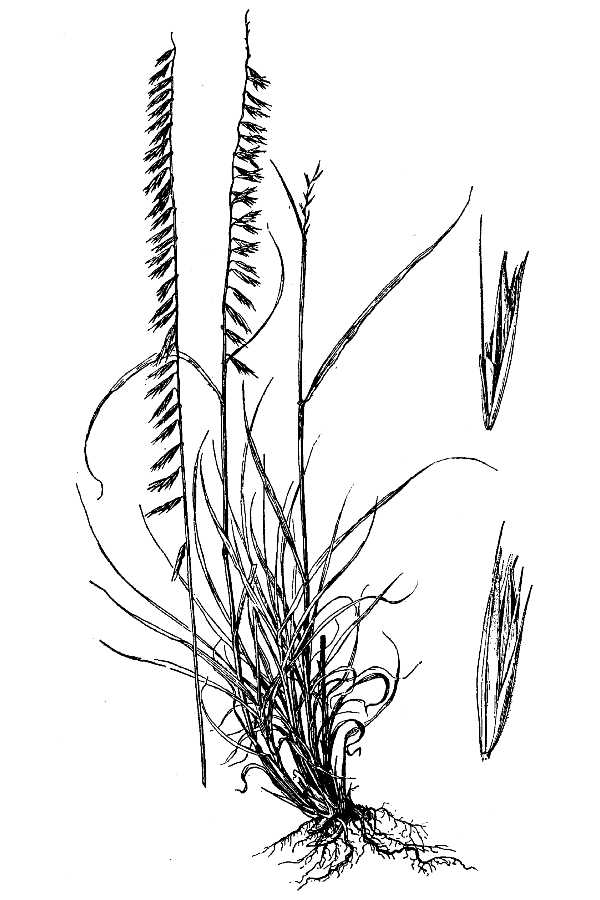 Tuesday, October 13th 6:30pm, Extension OfficeMonday, October 19th 6:30pm, Extension OfficeMonday, November 2nd 6:30pm, Extension OfficeMonday, November 23rd 6:30pm, Extension Office Monday, December 7th 6:30pm, Extension OfficeMonday, January 4th 6:30pm, Extension OfficeMonday, January 18th 6:30pm, Extension Office Monday, February 1st 6:30pm, Extension OfficeMonday, February 15th 6:30pm, Extension OfficeMonday, March 7th 6:30pm, Extension OfficeMonday, March 21st 6:30pm, Extension OfficeMonday, April 4th 6:30pm, Extension OfficeMonday, April 18th 6:30pm, Extension OfficePlant ID Competition Dates
(More dates may be added as they become available)Sept. 27	 Dallas State Fair of TXJanuary 23	 Ft. Worth SS&RApril 5 		Hackamore Ranch, Cameron, TX   $20/person.  Buckles, $5000 scholarship for senior March 5  	Houston LSR Plant ID contest.  Belt Buckles awardedApril 23		Multi-District 4-H Judging Contests, College Station 